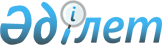 О бюджете Кобдинского района на 2014-2016 годы
					
			Утративший силу
			
			
		
					Решение Кобдинского районного маслихата Актюбинской области от 24 декабря 2013 года № 125. Зарегистрировано Департаментом юстиции Актюбинской области 16 января 2014 года № 3739. Утратило силу решением Кобдинского районного маслихата Актюбинской области от 23 декабря 2014 года № 185     Примечание РЦПИ.

В тексте документа сохранена пунктуация и орфография оригинала.

     Сноска. Утратило силу решением Кобдинского районного маслихата Актюбинской области от 23.12.2014 № 185.



      В соответствии с пунктом 2 статьи 9 Бюджетного кодекса Республики Казахстан от 4 декабря 2008 года, со статьей 6 Закона Республики Казахстан от 23 января 2001 года № 148 «О местном государственном управлении и самоуправлении в Республике Казахстан» и решением Актюбинского областного маслихата от 11 декабря 2013 года № 168 «Об областном бюджете на 2014-2016 годы» Кобдинский районный маслихат РЕШИЛ:

      1. 

Утвердить районный бюджет на 2014-2016 годы согласно приложениям 1, 2 и 3 соответственно, в том числе на 2014 год в следующих объемах:

      1) 

доходы – 3 166 318,4 тысяч тенге,

      в том числе по:

      налоговым поступлениям - 300 604 тысяч тенге;

      неналоговым поступлениям – 6 805,3 тысяч тенге;

      поступлениям от продажи основного капитала 32 600 тысяч тенге;

      поступлениям трансфертов – 2 826 309,1 тысяч тенге;

      2) 

затраты – 3 197 453 тысяч тенге;

      3) 

чистое бюджетное кредитование – 42 186,3 тысяч тенге,

      в том числе:

      бюджетные кредиты – 48 787,3 тысяч тенге;

      погашение бюджетных кредитов 6 601 тысяч тенге;

      4) 

сальдо по операциям с финансовыми активами – 0 тысяч тенге,

      в том числе:

      приобретение финансовых активов 0 тысяч тенге;

      5) 

дефицит бюджета -73 320,9 тысяч тенге;

      6) 

финансирование дефицита бюджета 73 320,9 тысяч тенге.

     Сноска. Пункт 1 с изменениями, внесенными решениями маслихата Кобдинского района Актюбинской области от 20.02.2014 № 138 (вводится в действие с 01.01.2014); от 15.04.2014 № 151 (вводится в действие с 01.01.2014); от 28.05.2014 № 161 (вводится в действие с 01.01.2014); от 07.08.2014 № 168 (вводится в действие с 01.01.2014); от 17.10.2014 № 170 (вводится в действие с 01.01.2014).

      2. 

Установить, что в доход районного бюджета зачисляются:

      индивидуальный подоходный налог с доходов, облагаемых у источника выплаты;

      индивидуальный подоходный налог с доходов, не облагаемых у источника выплаты;

      социальный налог;

      налог на имущество юридических лиц и индивидуальных предпринимателей;

      налог на имущество физических лиц;

      земельный налог с физических лиц на земли сельскохозяйственного назначения;

      земельный налог с физических лиц на земли населенных пунктов;

      земельный налог на земли промышленности, транспорта, связи, обороны и иного несельскохозяйственного назначения;

      земельный налог с юридических лиц, индивидуальных предпринимателей, частных нотариусов и адвокатов на земли населенных пунктов;

      налог на транспортные средства с юридических лиц;

      налог на транспортные средства с физических лиц;

      единый земельный налог;

      бензин (за исключением авиационного) реализуемый юридическими и физическими лицами в розницу, а также используемый на собственные производственные нужд;

      дизельное топливо, реализуемое юридическими и физическими лицами в розницу, а также используемое на собственные производственные нужды;

      плата за пользование земельными участками;

      сбор за государственную регистрацию индивидуальных предпринимателей;

      лицензионный сбор за право занятия отдельными видами деятельности;

      сбор за государственную регистрацию юридических лиц и учетную регистрацию филиалов и представительств, а также их перерегистрацию;

      сбор за государственную регистрацию залога движимого имущества;

      сбор за государственную регистрацию транспортных средств, а также их перерегистрацию;

      сбор за государственную регистрацию прав на недвижимое имущество и сделок с ним;

      плата за размещение наружной (визуальной) рекламы в полосе отвода автомобильных дорог общего пользования местного значения и в населенных пунктах;

      фиксированный налог;

      государственная пошлина, взимаемая с подаваемых в суд исковых заявлений, заявлений особого искового производства, заявлений (жалоб) по делам особого производства, заявлений о вынесении судебного приказа, заявлений о выдаче дубликата исполнительного листа, заявлений о выдаче исполнительных листов на принудительное исполнение решений третейских (арбитражных) судов и иностранных судов, заявлений о повторной выдаче копий судебных актов, исполнительных листов и иных документов, за исключением государственной пошлины с подаваемых в суд исковых заявлений к государственным учреждениям;

      государственная пошлина, взимаемая за регистрацию актов гражданского состояния, а также за выдачу гражданам справок и повторных свидетельств о регистрации актов гражданского состояния и свидетельств в связи с изменением, дополнением и восстановлением записей актов гражданского состояния;

      государственная пошлина, взимаемая за оформление документов на право выезда за границу на постоянное место жительства и приглашение в Республику Казахстан лиц из других государств, а также за внесение изменений в эти документы;

      государственная пошлина, взимаемая за оформление документов о приобретении гражданства Республики Казахстан, восстановлении гражданства Республики Казахстан и прекращении гражданства Республики Казахстан;

      государственная пошлина, взимаемая за регистрацию места жительства;

      государственная пошлина, взимаемая за выдачу удостоверения охотника и его ежегодную регистрацию;

      государственная пошлина, взимаемая за регистрацию и перерегистрацию каждой единицы гражданского, служебного оружия физических и юридических лиц (за исключением холодного охотничьего, сигнального, огнестрельного бесствольного, механических распылителей, аэрозольных и других устройств, снаряженных слезоточивыми или раздражающими веществами, пневматического оружия с дульной энергией не более 7,5 Дж и калибра до 4,5 мм включительно);

      государственная пошлина за выдачу разрешений на хранение или хранение и ношение, транспортировку, ввоз на территорию Республики Казахстан и вывоз из Республики Казахстан оружия и патронов к нему;

      государственная пошлина, взимаемая за выдачу удостоверений тракториста – машиниста;

      доходы от аренды имущества, находящегося в коммунальной собственности;

      административные штрафы, пени, санкции, взыскания, налагаемые местными государственными органами;

      другие неналоговые поступления в местный бюджет;

      поступления от продажи земельных участков.

      3. 

В соответствии со статьей 5 Закона Республики Казахстан «О республиканском бюджете на 2014-2016 годы» отрицательное сальдо, образовавшееся по состоянию на 31 декабря 1998 года в результате превышения сумм начисленных работодателями пособий по временной нетрудоспособности, беременности и родам, при рождении ребенка, на погребение, выплачивавшихся из Фонда государственного социального страхования, над начисленной суммой отчислений в указанный фонд, ежемесячно засчитывается в счет уплаты социального налога в пределах 4 процентов от фонда заработной платы.

      4. 

Принять к сведению и руководству, что в соответствии со статьей 10 Закона Республики Казахстан «О республиканском бюджете на 2014-2016 годы» установлено:



      с 1 января 2014 года:

      1) 

минимальный размер заработной платы - 19 966 тенге;

      2) 

месячный расчетный показатель для исчисления пособий и иных социальных выплат, а также для применения штрафных санкций, налогов и других платежей в соответствии с законодательством Республики Казахстан – 1 852 тенге;

      3) 

величина прожиточного минимума для исчисления размеров базовых социальных выплат - 19 966 тенге.



      4-1. Принять к сведению и руководству, что в соответствии со статьей 12-1 Закона Республики Казахстан «О республиканском бюджете на 2014-2016 годы» установлена с 1 апреля 2014 года ежемесячная надбавка за особые условия труда к должностным окладам работников государственных учреждений, не являющихся государственными служащими, а также работников государственных предприятий, финансируемых из местных бюджетов, в размере 10 процентов.

     Сноска. Решение дополнено подпунктом 4-1 в соответствии с решением маслихата Кобдинского района Актюбинской области от 15.04.2014 № 151 (вводится в действие с 01.01.2014).

      5. 

Учесть в районном бюджете на 2014 год объемы субвенций, передаваемых из областного бюджета в районные бюджеты в сумме 2 211 876 тысячи тенге.

      6. 

Учесть в районном бюджете на 2014 год поступление целевых текущих трансфертов из республиканского бюджета, в том числе:

      на реализацию Государственной программы развития образования в Республике Казахстан на 2011-2020 годы - 12 291 тысяч тенге;

      на реализацию государственного образовательного заказа в дошкольных организациях образования - 89 263 тысяч тенге;

      на повышение оплаты труда учителям, прошедшим повышение квалификации по трехуровневой системе – 22 629 тысяч тенге;

      124 тысяч тенге - на выплату государственной адресной социальной помощи;

      670 тысяч тенге – на выплату государственных пособий на детей до 18 лет;

      101 115 тысяч тенге – на выплату ежемесячной надбавки за особые условия труда к должностным окладам работников государственных учреждений, не являющихся государственными служащими, а также работников государственных предприятий, финансируемых из местных бюджетов, в размере 10 процентов с 1 апреля 2014 года.

      Распределение указанных сумм целевых текущих трансфертов определяется на основании постановления акимата района.

     Сноска. Пункт 6 с изменениями, внесенными решениями маслихата Кобдинского района Актюбинской области от 15.04.2014 № 151 (вводится в действие с 01.01.2014); от 07.08.2014 № 168 (вводится в действие с 01.01.2014).

      7. 

Учесть в районном бюджете на 2014 год поступление целевых трансфертов на развитие из республиканского бюджета, в том числе:

      на проектирование, строительство и (или) приобретение жилья коммунального жилищного фонда – 25 041 тысяч тенге;

      на строительство инженерно-коммуникационной инфраструктуры – 129 625 тысяч тенге.

      Распределение указанных сумм целевых трансфертов на развитие определяется на основании постановления акимата района.

     Сноска. Пункт 7 с изменением, внесенным решением маслихата Кобдинского района Актюбинской области от 07.08.2014 № 168 (вводится в действие с 01.01.2014).

      8. 

Учесть в районном бюджете на 2014 год поступление целевых трансфертов на развитие из областного бюджета, в том числе:

      на строительство инженерно-коммуникационной инфраструктуры – 30 502 тысяч тенге;

      на развитие системы водоснабжения в сельских населенных пунктах – 26 161 тысяч тенге;

      на проектирование, строительство и (или) приобретение жилья коммунального жилищного фонда - 2000 тысяч тенге.

      Распределение указанных сумм целевых трансфертов на развитие определяется на основании постановления акимата района.

     Сноска. Пункт 8 с изменениями, внесенными решениями маслихата Кобдинского района Актюбинской области от 20.02.2014 № 138 (вводится в действие с 01.01.2014); от 28.05.2014 № 161 (вводится в действие с 01.01.2014); от 07.08.2014 № 168 (вводится в действие с 01.01.2014); от 17.10.2014 № 170 (вводится в действие с 01.01.2014).

      9. 

Учесть в районном бюджете на 2014 год поступление целевых текущих трансфертов из областного бюджета, в том числе:

      на капитальный и средний ремонт автомобильных дорог районного значения (улиц города) и улиц населенных пунктов – 118 169,1 тысяч тенге;

      на возмещение (до 50%) стоимости сельскохозяйственных животных (крупного и мелкого рогатого скота) больных бруцеллезом, направляемых на санитарный убой – 14 071 тысяч тенге;

      на обеспечение функционирование автомобильных дорог - 5 940 тысяч тенге;

      на развитие сельских населенных пунктов в рамках программы Дорожная карта занятости 2020 – 2 000 тысяч тенге;

      14 723 тысяч тенге - на капитальные расходы подведомственных государственных учреждений и организаций образования;

      440 тысяч тенге – на развитие благоустройства населенных пунктов;

      на строительство и реконструкцию объектов образования - 2 969 тысяч тенге;

      на разработку генеральных планов - 16 700 тысяч тенге.

      Распределение указанных сумм целевых трансфертов на развитие определяется на основании постановления акимата района.

     Сноска. Пункт 9 с изменениями, внесенными решениями маслихата Кобдинского района Актюбинской области от 20.02.2014 № 138 (вводится в действие с 01.01.2014); от 28.05.2014 № 161 (вводится в действие с 01.01.2014); от 07.08.2014 № 168 (вводится в действие с 01.01.2014); от 17.10.2014 № 170 (вводится в действие с 01.01.2014).



     10. Исключен решением маслихата Кобдинского района Актюбинской области от 17.10.2014 № 170 (вводится в действие с 01.01.2014).

      11. 

Утвердить перечень районных бюджетных программ, не подлежащих секвестру в процессе исполнения районного бюджета на 2014 год, согласно приложению 4.

      12. 

Утвердить бюджетные программы аульных округов на 2014 год согласно приложению 5.

      13. 

Настоящее решение вводится в действие с 1 января 2014 года.

 

        Районный бюджет на 2014 год     Сноска. Приложение 1 - в редакции решения маслихата Кобдинского района Актюбинской области от 17.10.2014 № 170 (вводится в действие с 01.01.2014). 

 

  Бюджет Кобдинского района на 2015 год

 

  Бюджет Кобдинского района на 2016 год

 

  Перечень районных бюджетных программ, не подлежащих секвестру в процессе исполнения районного бюджета на 2014 год

 

  Бюджетные программы сельских округов на 2014 год

 

       продолжение таблицы

 

 
					© 2012. РГП на ПХВ «Институт законодательства и правовой информации Республики Казахстан» Министерства юстиции Республики Казахстан
				      Председатель сессии районного

      маслихата

      Секретарь районного маслихатаК.МУСАГАЛИЕВ

Л.ИСМАГАМБЕТОВАПриложение 1 к решению сессиирайонного маслихатаот 24 декабря 2013 года № 125КатегорияКатегорияКатегорияКатегорияКатегорияСумма, тыс.тенгеКлассКлассКлассКлассСумма, тыс.тенгеПодклассПодклассПодклассСумма, тыс.тенгеНаименованиеНаименованиеСумма, тыс.тенгеІ. Доходы І. Доходы 3166318,41Налоговые поступления Налоговые поступления 300604,001Подоходный налог Подоходный налог 133500,02Индивидуальный подоходный налог Индивидуальный подоходный налог 133500,003Социальный налог Социальный налог 116800,01Социальный налог Социальный налог 116800,004Hалоги на имущество Hалоги на имущество 43711,01Hалоги на имущество Hалоги на имущество 21121,03Земельный налог Земельный налог 2090,04Hалог на транспортные средства Hалог на транспортные средства 17300,05Единый земельный налог Единый земельный налог 3200,005Внутренние налоги на товары, работы и услуги Внутренние налоги на товары, работы и услуги 5457,02Акцизы Акцизы 1415,03Поступления за использование природных и других ресурсов Поступления за использование природных и других ресурсов 1800,04Сборы за ведение предпринимательской и профессиональной деятельности Сборы за ведение предпринимательской и профессиональной деятельности 2242,008Обязательные платежи, взимаемые за совершение юридически значимых действий и (или) выдачу документов уполномоченными на то государственными органами или должностными лицамиОбязательные платежи, взимаемые за совершение юридически значимых действий и (или) выдачу документов уполномоченными на то государственными органами или должностными лицами1136,01Государственная пошлина Государственная пошлина 1136,02Неналоговые поступления Неналоговые поступления 6805,301Доходы от государственной собственности Доходы от государственной собственности 2405,35Доходы от аренды имущества, находящегося в государственной собственности Доходы от аренды имущества, находящегося в государственной собственности 2396,07Вознаграждения по бюджетным кредитам, выданным из местного бюджета физическим лицамВознаграждения по бюджетным кредитам, выданным из местного бюджета физическим лицам9,306Прочие неналоговые поступления Прочие неналоговые поступления 4400,01Прочие неналоговые поступления Прочие неналоговые поступления 4400,03Поступления от продажи основного капитала Поступления от продажи основного капитала 32600,003Продажа земли и нематериальных активовПродажа земли и нематериальных активов32600,01Продажа земли Продажа земли 32600,04Поступления трансфертов Поступления трансфертов 2826309,102Трансферты из вышестоящих органов государственного управленияТрансферты из вышестоящих органов государственного управления2826309,12Трансферты из областного бюджетаТрансферты из областного бюджета2826309,1Функциональная группаФункциональная группаФункциональная группаФункциональная группаФункциональная группаСумма (тыс.тенге)Функциональная подгруппаФункциональная подгруппаФункциональная подгруппаФункциональная подгруппаСумма (тыс.тенге)Администратор бюджетных программАдминистратор бюджетных программАдминистратор бюджетных программСумма (тыс.тенге)ПрограммаПрограммаСумма (тыс.тенге)НаименованиеСумма (тыс.тенге)123456II. Затраты 3 197 453,001Государственные услуги общего характера272 092,71Представительные, исполнительные и другие органы, выполняющие общие функции государственного управления249 232,8112Аппарат маслихата района (города областного значения)12 668,6001Услуги по обеспечению деятельности маслихата района (города областного значения)12 054,6003Капитальные расходы государственных органов614,0122Аппарат акима района (города областного значения)68 600,1001Услуги по обеспечению деятельности акима района (города областного значения)58 458,5003Капитальные расходы государственных органов10 141,6123Аппарат акима района в городе, города районного значения, поселка, села, сельского округа167 964,1001Услуги по обеспечению деятельности акима района в городе, города районного значения, поселка, села, сельского округа160 456,3022Капитальные расходы государственных органов7 507,82Финансовая деятельность14 167,1452Отдел финансов района (города областного значения)14 167,1001Услуги по реализации государственной политики в области исполнения бюджета района (города областного значения) и управления коммунальной собственностью района (города областного значения)11 861,3003Проведение оценки имущества в целях налогообложения544,8010Приватизация, управление коммунальным имуществом, постприватизационная деятельность и регулирование споров, связанных с этим500,0011Учет, хранение, оценка и реализация имущества, поступившего в коммунальную собственность961,0018Капитальные расходы государственных органов300,05Планирование и статистическая деятельность8 692,8453Отдел экономики и бюджетного планирования района (города областного значения)8 692,8001Услуги по реализации государственной политики в области формирования и развития экономической политики, системы государственного планирования и управления района (города областного значения)8 532,8004Капитальные расходы государственных органов160,002Оборона4 643,71Военные нужды1 749,4122Аппарат акима района (города областного значения)1 749,4005Мероприятия в рамках исполнения всеобщей воинской обязанности1 749,42Организация работы по чрезвычайным ситуациям2 894,3122Аппарат акима района (города областного значения)2 894,3006Предупреждение и ликвидация чрезвычайных ситуаций масштаба района (города областного значения)1 233,9007Мероприятия по профилактике и тушению степных пожаров районного (городского) масштаба, а также пожаров в населенных пунктах, в которых не созданы органы государственной противопожарной службы1 660,404Образование2 018 516,01Дошкольное воспитание и обучение270 570,1464Отдел образования района (города областного значения) 270 570,1009Обеспечение деятельности организаций дошкольного воспитания и обучения17 626,9040Реализация государственного образовательного заказа в дошкольных организациях образования252 943,22Начальное, основное среднее и общее среднее образование1 643 180,6123Аппарат акима района в городе, города районного значения, поселка, села, сельского округа80,0005Организация бесплатного подвоза учащихся до школы и обратно в сельской местности80,0464Отдел образования района (города областного значения) 1 643 100,6003Общеобразовательное обучение1 593 509,3006Дополнительное образование для детей 49 591,39Прочие услуги в области образования104 765,3464Отдел образования района (города областного значения) 96 796,3001Услуги по реализации государственной политики на местном уровне в области образования13 624,8005Приобретение и доставка учебников, учебно-методических комплексов для государственных учреждений образования района (города областного значения)8 700,0007Проведение школьных олимпиад, внешкольных мероприятий и конкурсов районного (городского) масштаба1 292,0012Капитальные расходы государственных органов690,0015Ежемесячная выплата денежных средств опекунам (попечителям) на содержание ребенка -сироты (детей-сирот), и ребенка (детей), оставшегося без попечения родителей 8 470,0067Капитальные расходы подведомственных государственных учреждений и организаций64 019,5466Отдел архитектуры, градостроительства и строительства района (города областного значения) 7 969,0037Строительство и реконструкция объектов образования7 969,006Социальная помощь и социальное обеспечение90 525,02Социальная помощь76 210,6123Аппарат акима района в городе, города районного значения, поселка, села, сельского округа5 949,7003Оказание социальной помощи нуждающимся гражданам на дому5 949,7451Отдел занятости и социальных программ района (города областного значения)70 260,9002Программа занятости25 638,0004Оказание социальной помощи на приобретение топлива специалистам здравоохранения, образования, социального обеспечения, культуры, спорта и ветеринарии в сельской местности в соответствии с законодательством Республики Казахстан9 657,0005Государственная адресная социальная помощь124,0007Социальная помощь отдельным категориям нуждающихся граждан по решениям местных представительных органов28 910,8016Государственные пособия на детей до 18 лет4 405,6017Обеспечение нуждающихся инвалидов обязательными гигиеническими средствами и предоставление услуг специалистами жестового языка, индивидуальными помощниками в соответствии с индивидуальной программой реабилитации инвалида1 525,59Прочие услуги в области социальной помощи и социального обеспечения14 314,4451Отдел занятости и социальных программ района (города областного значения)14 314,4001Услуги по реализации государственной политики на местном уровне в области обеспечения занятости и реализации социальных программ для населения13 033,4011Оплата услуг по зачислению, выплате и доставке пособий и других социальных выплат241,0021Капитальные расходы государственных органов1 040,007Жилищно-коммунальное хозяйство271 474,41Жилищное хозяйство192 348,5455Отдел культуры и развития языков района (города областного значения)2 000,0024Ремонт объектов в рамках развития сельских населенных пунктов по Дорожной карте занятости 20202 000,0466Отдел архитектуры, градостроительства и строительства района (города областного значения) 190 348,5003Проектирование, строительство и (или) приобретение жилья государственного коммунального жилищного фонда30 221,5004Проектирование, развитие, обустройство и (или) приобретение инженерно-коммуникационной инфраструктуры 160 127,02Коммунальное хозяйство62 904,2458Отдел жилищно-коммунального хозяйства, пассажирского транспорта и автомобильных дорог района (города областного значения)45 949,2012Функционирование системы водоснабжения и водоотведения10 900,0027Организация эксплуатации сетей газификации, находящихся в коммунальной собственности районов (городов областного значения) 2 225,0028Развитие коммунального хозяйства4 748,8058Развитие системы водоснабжения и водоотведения в сельских населенных пунктах28 075,4466Отдел архитектуры, градостроительства и строительства района (города областного значения) 16 955,0005Развитие коммунального хозяйства16 955,03Благоустройство населенных пунктов16 221,7123Аппарат акима района в городе, города районного значения, поселка, села, сельского округа11 183,1008Освещение улиц населенных пунктов10 270,1011Благоустройство и озеленение населенных пунктов913,0458Отдел жилищно-коммунального хозяйства, пассажирского транспорта и автомобильных дорог района (города областного значения)4 598,6018Благоустройство и озеленение населенных пунктов4 598,6466Отдел архитектуры, градостроительства и строительства района (города областного значения) 440,0007Развитие благоустройства города и населенных пунктов440,008Культура, спорт, туризм и информационное пространство242 448,81Деятельность в области культуры150 233,6455Отдел культуры и развития языков района (города областного значения)140 146,6003Поддержка культурно-досуговой работы140 146,6466Отдел архитектуры, градостроительства и строительства района (города областного значения)10 087,0011Развитие объектов культуры10 087,02Спорт6 450,0465Отдел физической культуры и спорта района (города областного значения)6 450,0001Услуги по реализации государственной политики на местном уровне в сфере физической культуры и спорта 3 217,0004Капитальные расходы государственных органов283,0006Проведение спортивных соревнований на районном (города областного значения) уровне1 000,0007Подготовка и участие членов сборных команд района (города областного значения) по различным видам спорта на областных спортивных соревнованиях1 950,03Информационное пространство45 022,9455Отдел культуры и развития языков района (города областного значения)38 761,9006Функционирование районных (городских) библиотек38 335,9007Развитие государственного языка и других языков народов Казахстана426,0456Отдел внутренней политики района (города областного значения)6 261,0002Услуги по проведению государственной информационной политики через газеты и журналы 5 036,0005Услуги по проведению государственной информационной политики через телерадиовещание1 225,09Прочие услуги по организации культуры, спорта, туризма и информационного пространства40 742,3455Отдел культуры и развития языков района (города областного значения) 29 279,8001Услуги по реализации государственной политики на местном уровне в области развития языков и культуры8 203,5010Капитальные расходы государственных органов28,5032Капитальные расходы подведомственных государственных учреждений и организаций21 047,8456Отдел внутренней политики района (города областного значения)11 462,5001Услуги по реализации государственной политики на местном уровне в области информации, укрепления государственности и формирования социального оптимизма граждан6 317,1003Реализация мероприятий в сфере молодежной политики4 425,4006Капитальные расходы государственных органов100,0032Капитальные расходы подведомственных государственных учреждений и организаций620,010Сельское, водное, лесное, рыбное хозяйство, особо охраняемые природные территории, охрана окружающей среды и животного мира, земельные отношения95 370,41Сельское хозяйство42 039,3453Отдел экономики и бюджетного планирования района (города областного значения)7 751,2099Реализация мер по оказанию социальной поддержки специалистов 7 751,2466Отдел архитектуры, градостроительства и строительства района (города областного значения)45,0010Развитие объектов сельского хозяйства45,0474Отдел сельского хозяйства и ветеринарии района (города областного значения)34 243,1001Услуги по реализации государственной политики на местном уровне в сфере сельского хозяйства и ветеринарии 14 012,1003Капитальные расходы государственных органов2 160,0005Обеспечение функционирования скотомогильников (биотермических ям) 400,0006Организация санитарного убоя больных животных2 000,0007Организация отлова и уничтожения бродячих собак и кошек1 600,0008Возмещение владельцам стоимости изымаемых и уничтожаемых больных животных, продуктов и сырья животного происхождения14 071,06Земельные отношения6 243,8463Отдел земельных отношений района (города областного значения)6 243,8001Услуги по реализации государственной политики в области регулирования земельных отношений на территории района (города областного значения)6 181,3007Капитальные расходы государственных органов62,59Прочие услуги в области сельского, водного, лесного, рыбного хозяйства, охраны окружающей среды и земельных отношений47 087,3474Отдел сельского хозяйства и ветеринарии района (города областного значения)47 087,3013Проведение противоэпизоотических мероприятий 47 087,311Промышленность, архитектурная, градостроительная и строительная деятельность24 295,62Архитектурная, градостроительная и строительная деятельность24 295,6466Отдел архитектуры, градостроительства и строительства района (города областного значения) 24 295,6001Услуги по реализации государственной политики в области строительства, улучшения архитектурного облика городов, районов и населенных пунктов области и обеспечению рационального и эффективного градостроительного освоения территории района 5 433,1013Разработка схем градостроительного развития территории района, генеральных планов городов районного (областного) значения, поселков и иных сельских населенных пунктов16 700,0015Капитальные расходы государственного органа2 162,512Транспорт и коммуникация140 785,11Автомобильный транспорт140 785,1123Аппарат акима района в городе, города районного значения, поселка, села, сельского округа1 676,0013Обеспечение функционирования автомобильных дорог в городах районного значения, поселках, селах, сельских округах1 676,0458Отдел жилищно-коммунального хозяйства, пассажирского транспорта и автомобильных дорог района (города областного значения)139 109,1023Обеспечение функционирования автомобильных дорог20 940,0045Капитальный и средний ремонт автомобильных дорог районного значения и улиц населенных пунктов118 169,113Прочие35 923,33Поддержка предпринимательской деятельности и защита конкуренции5 162,9469Отдел предпринимательства (города областного значения)5 162,9001Услуги по реализации государственной политики на местном уровне в области развития предпринимательства и промышленности4 660,5003Поддержка предпринимательской деятельности 200,0004Капитальные расходы государственного органа302,49Прочие30 760,4123Аппарат акима района в городе, города районного значения, поселка, села, сельского округа17 969,0040Реализация мер по содействию экономическому развитию регионов в рамках Программы «Развитие регионов» 17 969,0458Отдел жилищно-коммунального хозяйства, пассажирского транспорта и автомобильных дорог района (города областного значения)12 791,4001Услуги по реализации государственной политики на местном уровне в области жилищно-коммунального хозяйства, пассажирского транспорта и автомобильных дорог 10 691,4013Капитальные расходы государственного органа2 100,014Обслуживание долга9,31Обслуживание долга9,3452Отдел финансов района (города областного значения)9,3013Обслуживание долга местных исполнительных органов по выплате вознаграждений и иных платежей по займам из областного бюджета9,315Трансферты1 368,71Трансферты1 368,7452Отдел финансов района (города областного значения)1 368,7006Возврат неиспользованных (недоиспользованных) целевых трансфертов1 368,7Функциональная группаФункциональная группаФункциональная группаФункциональная группаФункциональная группаСумма (тыс.тенге)Функциональная подгруппаФункциональная подгруппаФункциональная подгруппаФункциональная подгруппаСумма (тыс.тенге)Администратор бюджетных программАдминистратор бюджетных программАдминистратор бюджетных программСумма (тыс.тенге)программапрограммаСумма (тыс.тенге)НаименованиеСумма (тыс.тенге)123456III. Чистое бюджетное кредитование42 186,3Бюджетные кредиты48 787,310Сельское, водное, лесное, рыбное хозяйство, особо охраняемые природные территории, охрана окружающей среды и животного мира, земельные отношения48 787,31Сельское хозяйство48 787,3453Отдел экономики и бюджетного планирования района (города областного значения)48 787,3006Бюджетные кредиты для реализации мер социальной поддержки специалистов 48 787,3Функциональная группаФункциональная группаФункциональная группаФункциональная группаФункциональная группаСумма (тыс.тенге)Функциональная подгруппаФункциональная подгруппаФункциональная подгруппаФункциональная подгруппаСумма (тыс.тенге)Администратор бюджетных программАдминистратор бюджетных программАдминистратор бюджетных программСумма (тыс.тенге)программапрограммаСумма (тыс.тенге)НаименованиеСумма (тыс.тенге)1234565Погашение бюджетных кредитов6 601,001Погашение бюджетных кредитов6 601,01Погашение бюджетных кредитов, выданных из государственного бюджета6 601,013Погашение бюджетных кредитов, выданных из местного бюджета физическим лицам6 601,0Функциональная группаФункциональная группаФункциональная группаФункциональная группаФункциональная группаСумма (тыс.тенге)Функциональная подгруппаФункциональная подгруппаФункциональная подгруппаФункциональная подгруппаСумма (тыс.тенге)Администратор бюджетных программАдминистратор бюджетных программАдминистратор бюджетных программСумма (тыс.тенге)программапрограммаСумма (тыс.тенге)Н а и м е н о в а н и еСумма (тыс.тенге)123456IV. Сальдо по операциям с финансовыми активами0Приобретение финансовых активов013Прочие09Прочие0452Отдел финансов района (города областного значения) 0005Формирование или увеличение уставного капитала юридических лиц0V. Дефицит бюджета-73 320,9VI. Финансирование дефицита бюджета73 320,9Функциональная группаФункциональная группаФункциональная группаФункциональная группаФункциональная группаСумма (тыс.тенге)Функциональная подгруппаФункциональная подгруппаФункциональная подгруппаФункциональная подгруппаСумма (тыс.тенге)Администратор бюджетных программАдминистратор бюджетных программАдминистратор бюджетных программСумма (тыс.тенге)программапрограммаСумма (тыс.тенге)НаименованиеСумма (тыс.тенге)1234567Поступление займов48 787,3 01Внутренние государственные займы48 787,3 203Договора займа48 787,3 12Функциональная группаФункциональная группаФункциональная группаФункциональная группаФункциональная группаСумма (тыс.тенге)Функциональная подгруппаФункциональная подгруппаФункциональная подгруппаФункциональная подгруппаСумма (тыс.тенге)Администратор бюджетных программАдминистратор бюджетных программАдминистратор бюджетных программСумма (тыс.тенге)программапрограммаСумма (тыс.тенге)Н а и м е н о в а н и еСумма (тыс.тенге)12345616Погашение займов6 601,0 1Погашение займов6 601,0 452Отдел финансов района (города областного значения)6 601,0 008Погашение долга местного исполнительного органа перед вышестоящим бюджетом6 601,0 Функциональная группаФункциональная группаФункциональная группаФункциональная группаФункциональная группаСумма (тыс.тенге)Функциональная подгруппаФункциональная подгруппаФункциональная подгруппаФункциональная подгруппаСумма (тыс.тенге)Администратор бюджетных программАдминистратор бюджетных программАдминистратор бюджетных программСумма (тыс.тенге)программапрограммаСумма (тыс.тенге)НаименованиеСумма (тыс.тенге)1234568Используемые остатки бюджетных средств31 134,6 01Остатки бюджетных средств 31 134,6 1Свободные остатки бюджетных средств31 134,6 Приложение 2к решению районного маслихатаот 24 декабря 2013 года № 125 категориякатегориякатегориякатегориякатегориякатегориякатегориякатегорияСумма, тыс.тенгеклассклассклассклассклассклассСумма, тыс.тенгеподклассподклассподклассподклассСумма, тыс.тенгеНаименование Наименование Сумма, тыс.тенгеІ. Доходы І. Доходы 2617819,011Налоговые поступления Налоговые поступления 345400,00101Подоходный налог Подоходный налог 143500,022Индивидуальный подоходный налог Индивидуальный подоходный налог 143500,00303Социальный налог Социальный налог 131800,011Социальный налог Социальный налог 131800,00404Hалоги на имущество Hалоги на имущество 58740,011Hалоги на имущество Hалоги на имущество 29150,033Земельный налог Земельный налог 7590,044Hалог на транспортные средства Hалог на транспортные средства 17300,055Единый земельный налог Единый земельный налог 4700,00505Внутренние налоги на товары, работы и услуги Внутренние налоги на товары, работы и услуги 9965,022Акцизы Акцизы 1415,033Поступления за использование природных и других ресурсов Поступления за использование природных и других ресурсов 3800,044Сборы за ведение предпринимательской и профессиональной деятельности Сборы за ведение предпринимательской и профессиональной деятельности 4750,00808Обязательные платежи, взимаемые за совершение юридически значимых действий и (или) выдачу документов уполномоченными на то государственными органами или должностными лицамиОбязательные платежи, взимаемые за совершение юридически значимых действий и (или) выдачу документов уполномоченными на то государственными органами или должностными лицами1395,011Государственная пошлина Государственная пошлина 1395,022Неналоговые поступления Неналоговые поступления 12200,00101Доходы от государственной собственности Доходы от государственной собственности 4200,055Доходы от аренды имущества, находящегося в государственной собственности Доходы от аренды имущества, находящегося в государственной собственности 4200,00606Прочие неналоговые поступления Прочие неналоговые поступления 8000,011Прочие неналоговые поступления Прочие неналоговые поступления 8000,033Поступления от продажи основного капитала Поступления от продажи основного капитала 32600,00303Продажа земли и нематериальных активовПродажа земли и нематериальных активов32600,011Продажа земли Продажа земли 32600,044Поступления трансфертов Поступления трансфертов 2227619,00202Трансферты из вышестоящих органов государственного управленияТрансферты из вышестоящих органов государственного управления2227619,022Трансферты из областного бюджетаТрансферты из областного бюджета2227619,0Ф.группаФ.группаФ.группаФ.группаФ.группаФ.группаФ.группаФ.группаСумма (тыс.тенге)Ф.подгруппаФ.подгруппаФ.подгруппаФ.подгруппаФ.подгруппаФ.подгруппаФ.подгруппаСумма (тыс.тенге)адм. Б.прогр.адм. Б.прогр.адм. Б.прогр.адм. Б.прогр.адм. Б.прогр.Сумма (тыс.тенге)программапрограммапрограммаСумма (тыс.тенге)Наименование Сумма (тыс.тенге)122334456II. Затраты 2 618 319,001Государственные услуги общего характера253 070,011Представительные, исполнительные и другие органы, выполняющие общие функции государственного управления230 480,0112112Аппарат маслихата района (города областного значения)12 194,0001001Услуги по обеспечению деятельности маслихата района (города областного значения)11 994,0003003Капитальные расходы государственных органов200,0122122Аппарат акима района (города областного значения)56 440,0001001Услуги по обеспечению деятельности акима района (города областного значения)56 000,0003003Капитальные расходы государственных органов440,0123123Аппарат акима района в городе, города районного значения, поселка, села, сельского округа161 846,0001001Услуги по обеспечению деятельности акима района в городе, города районного значения, поселка, села, сельского округа161 846,022Финансовая деятельность12 540,0452452Отдел финансов района (города областного значения)12 540,0001001Услуги по реализации государственной политики в области исполнения бюджета района (города областного значения) и управления коммунальной собственностью района (города областного значения)12 540,055Планирование и статистическая деятельность10 050,0453453Отдел экономики и бюджетного планирования района (города областного значения)10 050,0001001Услуги по реализации государственной политики в области формирования и развития экономической политики, системы государственного планирования и управления района (города областного значения)10 050,002Оборона4 977,011Военные нужды1 900,0122122Аппарат акима района (города областного значения)1 900,0005005Мероприятия в рамках исполнения всеобщей воинской обязанности1 900,022Организация работы по чрезвычайным ситуациям3 077,0122122Аппарат акима района (города областного значения)3 077,0006006Предупреждение и ликвидация чрезвычайных ситуаций масштаба района (города областного значения)1 272,0007007Мероприятия по профилактике и тушению степных пожаров районного (городского) масштаба, а также пожаров в населенных пунктах, в которых не созданы органы государственной противопожарной службы1 805,004Образование1 883 942,011Дошкольное воспитание и обучение224 948,0464464Отдел образования района (города областного значения) 224 948,0009009Обеспечение деятельности организаций дошкольного воспитания и обучения224 948,022Начальное, основное среднее и общее среднее образование1 602 046,0464464Отдел образования района (города областного значения) 1 602 046,0003003Общеобразовательное обучение1 551 429,0006006Дополнительное образование для детей 50 617,099Прочие услуги в области образования56 948,0464464Отдел образования района (города областного значения) 56 948,0001001Услуги по реализации государственной политики на местном уровне в области образования15 166,0005005Приобретение и доставка учебников, учебно-методических комплексов для государственных учреждений образования района (города областного значения)9 035,0007007Проведение школьных олимпиад, внешкольных мероприятий и конкурсов районного (городского) масштаба1 292,0015015Ежемесячная выплата денежных средств опекунам (попечителям) на содержание ребенка-сироты (детей-сирот), и ребенка (детей), оставшегося без попечения родителей 9 065,0067067Капитальные расходы подведомственных государственных учреждений и организаций22 390,006Социальная помощь и социальное обеспечение106 809,022Социальная помощь93 286,0123123Аппарат акима района в городе, города районного значения, поселка, села, сельского округа6 846,0003003Оказание социальной помощи нуждающимся гражданам на дому6 846,0451451Отдел занятости и социальных программ района (города областного значения)86 440,0002002Программа занятости31 398,0004004Оказание социальной помощи на приобретение топлива специалистам здравоохранения, образования, социального обеспечения, культуры, спорта и ветеринарии в сельской местности в соответствии с законодательством Республики Казахстан11 127,0005005Государственная адресная социальная помощь124,0007007Социальная помощь отдельным категориям нуждающихся граждан по решениям местных представительных органов36 507,0016016Государственные пособия на детей до 18 лет5 484,0017017Обеспечение нуждающихся инвалидов обязательными гигиеническими средствами и предоставление услуг специалистами жестового языка, индивидуальными помощниками в соответствии с индивидуальной программой реабилитации инвалида1 800,099Прочие услуги в области социальной помощи и социального обеспечения13 523,0451451Отдел занятости и социальных программ района (города областного значения)13 523,0001001Услуги по реализации государственной политики на местном уровне в области обеспечения занятости и реализации социальных программ для населения13 200,0011011Оплата услуг по зачислению, выплате и доставке пособий и других социальных выплат323,007Жилищно-коммунальное хозяйство14 596,033Благоустройство населенных пунктов14 596,0123123Аппарат акима района в городе, города районного значения, поселка, села, сельского округа14 596,0008008Освещение улиц населенных пунктов12 083,0009009Обеспечение санитарии населенных пунктов1 600,0011011Благоустройство и озеленение населенных пунктов913,008Культура, спорт, туризм и информационное пространство217 844,011Деятельность в области культуры142 506,0455455Отдел культуры и развития языков района (города областного значения)142 506,0003003Поддержка культурно-досуговой работы142 506,022Спорт3 000,0465465Отдел физической культуры и спорта района (города областного значения)3 000,0006006Проведение спортивных соревнований на районном (города областного значения) уровне1 000,0007007Подготовка и участие членов сборных команд района (города областного значения) по различным видам спорта на областных спортивных соревнованиях2 000,033Информационное пространство44 357,0455455Отдел культуры и развития языков района (города областного значения)38 096,0006006Функционирование районных (городских) библиотек37 670,0007007Развитие государственного языка и других языков народов Казахстана426,0456456Отдел внутренней политики района (города областного значения)6 261,0002002Услуги по проведению государственной информационной политики через газеты и журналы 5 036,0005005Услуги по проведению государственной информационной политики через телерадиовещание1 225,099Прочие услуги по организации культуры, спорта, туризма и информационного пространства27 981,0455455Отдел культуры и развития языков района (города областного значения) 16 539,0001001Услуги по реализации государственной политики на местном уровне в области развития языков и культуры8 539,0032032Капитальные расходы подведомственных государственных учреждений и организаций8 000,0456456Отдел внутренней политики района (города областного значения)8 595,0001001Услуги по реализации государственной политики на местном уровне в области информации, укрепления государственности и формирования социального оптимизма граждан6 155,0003003Реализация мероприятий в сфере молодежной политики2 440,0465465Отдел физической культуры и спорта района (города областного значения)2 847,0001001Услуги по реализации государственной политики на местном уровне в сфере физической культуры и спорта 2 847,010Сельское, водное, лесное, рыбное хозяйство, особо охраняемые природные территории, охрана окружающей среды и животного мира, земельные отношения75 720,011Сельское хозяйство24 680,0453453Отдел экономики и бюджетного планирования района (города областного значения)10 012,0099099Реализация мер по оказанию социальной поддержки специалистов 10 012,0474474Отдел сельского хозяйства и ветеринарии района (города областного значения)14 668,0001001Услуги по реализации государственной политики на местном уровне в сфере сельского хозяйства и ветеринарии 14 108,0003003Капитальные расходы государственных органов160,0005005Обеспечение функционирования скотомогильников (биотермических ям) 400,066Земельные отношения8 233,0463463Отдел земельных отношений района (города областного значения)8 233,0001001Услуги по реализации государственной политики в области регулирования земельных отношений на территории района (города областного значения)6 333,0006006Землеустройство, проводимое при установлении границ городов районного значения, районов в городе, поселков сел, сельских округов1 900,099Прочие услуги в области сельского, водного, лесного, рыбного хозяйства, охраны окружающей среды и земельных отношений42 807,0474474Отдел сельского хозяйства и ветеринарии района (города областного значения)42 807,0013013Проведение противоэпизоотических мероприятий 42 807,011Промышленность, архитектурная, градостроительная и строительная деятельность6 622,022Архитектурная, градостроительная и строительная деятельность6 622,0466466Отдел архитектуры, градостроительства и строительства района (города областного значения) 6 622,0001001Услуги по реализации государственной политики в области строительства, улучшения архитектурного облика городов, районов и населенных пунктов области и обеспечению рационального и эффективного градостроительного освоения территории района 6 622,012Транспорт и коммуникация16 676,011Автомобильный транспорт16 676,0123123Аппарат акима района в городе, города районного значения, поселка, села, сельского округа1 676,0013013Обеспечение функционирования автомобильных дорог в городах районного значения, поселках, селах, сельских округах 1 676,0458458Отдел жилищно-коммунального хозяйства, пассажирского транспорта и автомобильных дорог района (города областного значения)15 000,0023023Обеспечение функционирования автомобильных дорог15 000,013Прочие38 063,033Поддержка предпринимательской деятельности и защита конкуренции4 200,0469469Отдел предпринимательства района (города областного значения)4 200,0001001Услуги по реализации государственной политики на местном уровне в области развития предпринимательства и промышленности 3 200,0003003Поддержка предпринимательской деятельности 1 000,099Прочие33 863,0123123Аппарат акима района в городе, города районного значения, поселка, села, сельского округа17 739,0040040Реализация мер по содействию экономическому развитию регионов в рамках Программы "Развитие регионов" 17 739,0452452Отдел финансов района (города областного значения)7 800,0012012Резерв местного исполнительного органа района (города областного значения)7 800,0458458Отдел жилищно-коммунального хозяйства, пассажирского транспорта и автомобильных дорог района (города областного значения)8 324,0001001Услуги по реализации государственной политики на местном уровне в области жилищно-коммунального хозяйства, пассажирского транспорта и автомобильных дорог 8 324,0Ф. группаФ. группаФ. группаФ. группаФ. группаФ. группаФ. группаФ. группаСумма (тыс.тенге)Ф.подгруппаФ.подгруппаФ.подгруппаФ.подгруппаФ.подгруппаФ.подгруппаФ.подгруппаСумма (тыс.тенге)адм. б.прогр.адм. б.прогр.адм. б.прогр.адм. б.прогр.адм. б.прогр.Сумма (тыс.тенге)программапрограммапрограммаСумма (тыс.тенге)Наименование Сумма (тыс.тенге)122334456III. Чистое бюджетное кредитование-6 601,0Бюджетные кредиты0,010Сельское, водное, лесное, рыбное хозяйство, особо охраняемые природные территории, охрана окружающей среды и животного мира, земельные отношения0,011Сельское хозяйство0,0453453Отдел экономики и бюджетного планирования района (города областного значения)0,0006006Бюджетные кредиты для реализации мер социальной поддержки специалистов 0,0Ф. группаФ. группаФ. группаФ. группаФ. группаФ. группаФ. группаФ. группаСумма (тыс.тенге)Ф.подгруппаФ.подгруппаФ.подгруппаФ.подгруппаФ.подгруппаФ.подгруппаФ.подгруппаСумма (тыс.тенге)адм. б.прогр.адм. б.прогр.адм. б.прогр.адм. б.прогр.адм. б.прогр.Сумма (тыс.тенге)программапрограммапрограммаСумма (тыс.тенге)НаименованиеСумма (тыс.тенге)1223344565Погашение бюджетных кредитов6 601,00101Погашение бюджетных кредитов6 601,011Погашение бюджетных кредитов, выданных из государственного бюджета6 601,01313Погашение бюджетных кредитов, выданных из местного бюджета физическим лицам6 601,0Ф. группаФ. группаФ. группаФ. группаФ. группаФ. группаФ. группаФ. группаСумма (тыс.тенге)Ф.подгруппаФ.подгруппаФ.подгруппаФ.подгруппаФ.подгруппаФ.подгруппаФ.подгруппаСумма (тыс.тенге)адм. б.прогр.адм. б.прогр.адм. б.прогр.адм. б.прогр.адм. б.прогр.Сумма (тыс.тенге)программапрограммапрограммаСумма (тыс.тенге)Н а и м е н о в а н и е Сумма (тыс.тенге)122334456IV. Сальдо по операциям с финансовыми активами0Приобретение финансовых активов013Прочие099Прочие0452452Отдел финансов района (города областного значения) 0005005Формирование или увеличение уставного капитала юридических лиц0V. Дефицит бюджета-6 601,0VI. Финансирование дефицита бюджета6 601,0Ф. группаФ. группаФ. группаФ. группаФ. группаФ. группаФ. группаФ. группаСумма (тыс.тенге)Ф.подгруппаФ.подгруппаФ.подгруппаФ.подгруппаФ.подгруппаФ.подгруппаФ.подгруппаСумма (тыс.тенге)адм. б.прогр.адм. б.прогр.адм. б.прогр.адм. б.прогр.адм. б.прогр.Сумма (тыс.тенге)программапрограммапрограммаСумма (тыс.тенге)Наименование Сумма (тыс.тенге)1223344567Поступление займов0,0 0101Внутренние государственные займы0,0 220303Договора займа0,0 Ф. группаФ. группаФ. группаФ. группаФ. группаФ. группаФ. группаФ. группаСумма (тыс.тенге)Ф.подгруппаФ.подгруппаФ.подгруппаФ.подгруппаФ.подгруппаФ.подгруппаФ.подгруппаСумма (тыс.тенге)адм. б.прогр.адм. б.прогр.адм. б.прогр.адм. б.прогр.адм. б.прогр.Сумма (тыс.тенге)программапрограммапрограммаСумма (тыс.тенге)Н а и м е н о в а н и е Сумма (тыс.тенге)12233445616Погашение займов6 601,0 11Погашение займов6 601,0 452452Отдел финансов района (города областного значения)6 601,0 008008Погашение долга местного исполнительного органа перед вышестоящим бюджетом6 601,0 Ф. группаФ. группаФ. группаФ. группаФ. группаФ. группаФ. группаФ. группаСумма (тыс.тенге)Ф.подгруппаФ.подгруппаФ.подгруппаФ.подгруппаФ.подгруппаФ.подгруппаФ.подгруппаСумма (тыс.тенге)адм. б.прогр.адм. б.прогр.адм. б.прогр.адм. б.прогр.адм. б.прогр.Сумма (тыс.тенге)программапрограммапрограммаСумма (тыс.тенге)Наименование Сумма (тыс.тенге)1223344568Используемые остатки бюджетных средств0 0101Остатки бюджетных средств 0 11Свободные остатки бюджетных средств0 Приложение 3 к решению районного маслихатаот 24 декабря 2013 года № 125категориякатегориякатегориякатегориякатегориякатегориякатегорияСумма, тыс.тенгеклассклассклассклассклассСумма, тыс.тенгеподклассподклассподклассСумма, тыс.тенгеНаименование Наименование Сумма, тыс.тенгеІ. Доходы І. Доходы 2690982,011Налоговые поступления Налоговые поступления 399700,00101Подоходный налог Подоходный налог 148500,02Индивидуальный подоходный налог Индивидуальный подоходный налог 148500,00303Социальный налог Социальный налог 148100,01Социальный налог Социальный налог 148100,00404Hалоги на имущество Hалоги на имущество 85740,01Hалоги на имущество Hалоги на имущество 29150,03Земельный налог Земельный налог 20590,04Hалог на транспортные средства Hалог на транспортные средства 29300,05Единый земельный налог Единый земельный налог 6700,00505Внутренние налоги на товары, работы и услуги Внутренние налоги на товары, работы и услуги 15965,02Акцизы Акцизы 1415,03Поступления за использование природных и других ресурсов Поступления за использование природных и других ресурсов 9800,04Сборы за ведение предпринимательской и профессиональной деятельности Сборы за ведение предпринимательской и профессиональной деятельности 4750,00808Обязательные платежи, взимаемые за совершение юридически значимых действий и (или) выдачу документов уполномоченными на то государственными органами или должностными лицамиОбязательные платежи, взимаемые за совершение юридически значимых действий и (или) выдачу документов уполномоченными на то государственными органами или должностными лицами1395,01Государственная пошлина Государственная пошлина 1395,022Неналоговые поступления Неналоговые поступления 15500,00101Доходы от государственной собственности Доходы от государственной собственности 5500,05Доходы от аренды имущества, находящегося в государственной собственности Доходы от аренды имущества, находящегося в государственной собственности 5500,00606Прочие неналоговые поступления Прочие неналоговые поступления 10000,01Прочие неналоговые поступления Прочие неналоговые поступления 10000,033Поступления от продажи основного капитала Поступления от продажи основного капитала 35100,00303Продажа земли и нематериальных активовПродажа земли и нематериальных активов35100,01Продажа земели Продажа земели 35100,044Поступления трансфертов Поступления трансфертов 2240682,00202Трансферты из вышестоящих органов государственного управленияТрансферты из вышестоящих органов государственного управления2240682,02Трансферты из областного бюджетаТрансферты из областного бюджета2240682,0Ф.группаФ.группаФ.группаФ.группаФ.группаФ.группаФ.группаСумма (тыс.тенге)Ф.подгруппаФ.подгруппаФ.подгруппаФ.подгруппаФ.подгруппаФ.подгруппаСумма (тыс.тенге)адм. Б.прогр.адм. Б.прогр.адм. Б.прогр.адм. Б.прогр.Сумма (тыс.тенге)программапрограммаСумма (тыс.тенге)Наименование Сумма (тыс.тенге)12233456II. Затраты 2 690 982,001Государственные услуги общего характера255 036,011Представительные, исполнительные и другие органы, выполняющие общие функции государственного управления232 446,0112112Аппарат маслихата района (города областного значения)12 200,0001Услуги по обеспечению деятельности маслихата района (города областного значения)12 000,0003Капитальные расходы государственных органов200,0122122Аппарат акима района (города областного значения)58 400,0001Услуги по обеспечению деятельности акима района (города областного значения)56 000,0003Капитальные расходы государственных органов2 400,0123123Аппарат акима района в городе, города районного значения, поселка, села, сельского округа161 846,0001Услуги по обеспечению деятельности акима района в городе, города районного значения, поселка, села, сельского округа161 846,022Финансовая деятельность12 540,0452452Отдел финансов района (города областного значения)12 540,0001Услуги по реализации государственной политики в области исполнения бюджета района (города областного значения) и управления коммунальной собственностью района (города областного значения)12 540,055Планирование и статистическая деятельность10 050,0453453Отдел экономики и бюджетного планирования района (города областного значения)10 050,0001Услуги по реализации государственной политики в области формирования и развития экономической политики, системы государственного планирования и управления района (города областного значения)10 050,002Оборона6 972,011Военные нужды1 900,0122122Аппарат акима района (города областного значения)1 900,0005Мероприятия в рамках исполнения всеобщей воинской обязанности1 900,022Организация работы по чрезвычайным ситуациям5 072,0122122Аппарат акима района (города областного значения)5 072,0006Предупреждение и ликвидация чрезвычайных ситуаций масштаба района (города областного значения)1 272,0007Мероприятия по профилактике и тушению степных пожаров районного (городского) масштаба, а также пожаров в населенных пунктах, в которых не созданы органы государственной противопожарной службы3 800,004Образование1 917 644,011Дошкольное воспитание и обучение236 948,0464464Отдел образования района (города областного значения) 236 948,0009Обеспечение деятельности организаций дошкольного воспитания и обучения236 948,022Начальное, основное среднее и общее среднее образование1 617 309,0464464Отдел образования района (города областного значения) 1 617 309,0003Общеобразовательное обучение1 563 692,0006Дополнительное образование для детей 53 617,099Прочие услуги в области образования63 387,0464464Отдел образования района (города областного значения) 63 387,0001Услуги по реализации государственной политики на местном уровне в области образования15 166,0005Приобретение и доставка учебников, учебно-методических комплексов для государственных учреждений образования района (города областного значения)9 035,0007Проведение школьных олимпиад, внешкольных мероприятий и конкурсов районного (городского) масштаба1 292,0015Ежемесячная выплата денежных средств опекунам (попечителям) на содержание ребенка -сироты (детей-сирот), и ребенка (детей), оставшегося без попечения родителей 9 701,0067Капитальные расходы подведомственных государственных учреждений и организаций28 193,006Социальная помощь и социальное обеспечение106 809,022Социальная помощь93 286,0123123Аппарат акима района в городе, города районного значения, поселка, села, сельского округа6 846,0003Оказание социальной помощи нуждающимся гражданам на дому6 846,0451451Отдел занятости и социальных программ района (города областного значения)86 440,0002Программа занятости31 398,0004Оказание социальной помощи на приобретение топлива специалистам здравоохранения, образования, социального обеспечения, культуры, спорта и ветеринарии в сельской местности в соответствии с законодательством Республики Казахстан11 127,0005Государственная адресная социальная помощь124,0007Социальная помощь отдельным категориям нуждающихся граждан по решениям местных представительных органов36 507,0016Государственные пособия на детей до 18 лет5 484,0017Обеспечение нуждающихся инвалидов обязательными гигиеническими средствами и предоставление услуг специалистами жестового языка, индивидуальными помощниками в соответствии с индивидуальной программой реабилитации инвалида1 800,099Прочие услуги в области социальной помощи и социального обеспечения13 523,0451451Отдел занятости и социальных программ района (города областного значения)13 523,0001Услуги по реализации государственной политики на местном уровне в области обеспечения занятости и реализации социальных программ для населения13 200,0011Оплата услуг по зачислению, выплате и доставке пособий и других социальных выплат323,007Жилищно-коммунальное хозяйство14 596,033Благоустройство населенных пунктов14 596,0123123Аппарат акима района в городе, города районного значения, поселка, села, сельского округа14 596,0008Освещение улиц населенных пунктов12 083,0009Обеспечение санитарии населенных пунктов1 600,0011Благоустройство и озеленение населенных пунктов913,008Культура, спорт, туризм и информационное пространство247 164,011Деятельность в области культуры162 500,0455455Отдел культуры и развития языков района (города областного значения)162 500,0003Поддержка культурно-досуговой работы162 500,022Спорт4 500,0465465Отдел физической культуры и спорта района (города областного значения)4 500,0006Проведение спортивных соревнований на районном (города областного значения) уровне1 500,0007Подготовка и участие членов сборных команд района (города областного значения) по различным видам спорта на областных спортивных соревнованиях3 000,033Информационное пространство46 170,0455455Отдел культуры и развития языков района (города областного значения)38 470,0006Функционирование районных (городских) библиотек37 670,0007Развитие государственного языка и других языков народов Казахстана800,0456456Отдел внутренней политики района (города областного значения)7 700,0002Услуги по проведению государственной информационной политики через газеты и журналы 6 200,0005Услуги по проведению государственной информационной политики через телерадиовещание1 500,099Прочие услуги по организации культуры, спорта, туризма и информационного пространства33 994,0455455Отдел культуры и развития языков района (города областного значения) 20 539,0001Услуги по реализации государственной политики на местном уровне в области развития языков и культуры8 539,0032Капитальные расходы подведомственных государственных учреждений и организаций12 000,0456456Отдел внутренней политики района (города областного значения)9 605,0001Услуги по реализации государственной политики на местном уровне в области информации, укрепления государственности и формирования социального оптимизма граждан6 155,0003Реализация мероприятий в сфере молодежной политики3 450,0465465Отдел физической культуры и спорта района (города областного значения)3 850,0001Услуги по реализации государственной политики на местном уровне в сфере физической культуры и спорта 3 850,010Сельское, водное, лесное, рыбное хозяйство, особо охраняемые природные территории, охрана окружающей среды и животного мира, земельные отношения79 100,011Сельское хозяйство28 060,0453453Отдел экономики и бюджетного планирования района (города областного значения)11 892,0099Реализация мер по оказанию социальной поддержки специалистов 11 892,0474474Отдел сельского хозяйства и ветеринарии района (города областного значения)16 168,0001Услуги по реализации государственной политики на местном уровне в сфере сельского хозяйства и ветеринарии 15 608,0003Капитальные расходы государственных органов160,0005Обеспечение функционирования скотомогильников (биотермических ям)400,066Земельные отношения8 233,0463463Отдел земельных отношений района (города областного значения)8 233,0001Услуги по реализации государственной политики в области регулирования земельных отношений на территории района (города областного значения)6 333,0006Землеустройство, проводимое при установлении границ городов районного значения, районов в городе, поселков сел, сельских округов1 900,099Прочие услуги в области сельского, водного, лесного, рыбного хозяйства, охраны окружающей среды и земельных отношений42 807,0474474Отдел сельского хозяйства и ветеринарии района (города областного значения)42 807,0013Проведение противоэпизоотических мероприятий 42 807,011Промышленность, архитектурная, градостроительная и строительная деятельность6 622,022Архитектурная, градостроительная и строительная деятельность6 622,0466466Отдел архитектуры, градостроительства и строительства района (города областного значения) 6 622,0001Услуги по реализации государственной политики в области строительства, улучшения архитектурного облика городов, районов и населенных пунктов области и обеспечению рационального и эффективного градостроительного освоения территории района 6 622,012Транспорт и коммуникация16 676,011Автомобильный транспорт16 676,0123123Аппарат акима района в городе, города районного значения, поселка, села, сельского округа1 676,0013Обеспечение функционирования автомобильных дорог в городах районного значения, поселках, селах, сельских округах 1 676,0458458Отдел жилищно-коммунального хозяйства, пассажирского транспорта и автомобильных дорог района (города областного значения)15 000,0023Обеспечение функционирования автомобильных дорог15 000,013Прочие40 363,033Поддержка предпринимательской деятельности и защита конкуренции5 300,0469469Отдел предпринимательства района (города областного значения)5 300,0001Услуги по реализации государственной политики на местном уровне в области развития предпринимательства и промышленности 3 800,0003Поддержка предпринимательской деятельности 1 500,099Прочие35 063,0123123Аппарат акима района в городе, города районного значения, поселка, села, сельского округа17 739,0040Реализация мер по содействию экономическому развитию регионов в рамках Программы "Развитие регионов" 17 739,0452452Отдел финансов района (города областного значения)9 000,0012Резерв местного исполнительного органа района (города областного значения)9 000,0458458Отдел жилищно-коммунального хозяйства, пассажирского транспорта и автомобильных дорог района (города областного значения)8 324,0001Услуги по реализации государственной политики на местном уровне в области жилищно-коммунального хозяйства, пассажирского транспорта и автомобильных дорог 8 324,0Ф. группаФ. группаФ. группаФ. группаФ. группаФ. группаФ. группаСумма (тыс.тенге)Ф.подгруппаФ.подгруппаФ.подгруппаФ.подгруппаФ.подгруппаФ.подгруппаСумма (тыс.тенге)адм. б.прогр.адм. б.прогр.адм. б.прогр.адм. б.прогр.Сумма (тыс.тенге)программапрограммаСумма (тыс.тенге)Наименование Сумма (тыс.тенге)12233456III. Чистое бюджетное кредитование-6 712,0Бюджетные кредиты0,010Сельское, водное, лесное, рыбное хозяйство, особо охраняемые природные территории, охрана окружающей среды и животного мира, земельные отношения0,011Сельское хозяйство0,0453453Отдел экономики и бюджетного планирования района (города областного значения)0,0006Бюджетные кредиты для реализации мер социальной поддержки специалистов 0,0Ф. группаФ. группаФ. группаФ. группаФ. группаФ. группаФ. группаСумма (тыс.тенге)Ф.подгруппаФ.подгруппаФ.подгруппаФ.подгруппаФ.подгруппаФ.подгруппаСумма (тыс.тенге)адм. б.прогр.адм. б.прогр.адм. б.прогр.адм. б.прогр.Сумма (тыс.тенге)программапрограммаСумма (тыс.тенге)Наименование Сумма (тыс.тенге)122334565Погашение бюджетных кредитов6 712,00101Погашение бюджетных кредитов6 712,011Погашение бюджетных кредитов, выданных из государственного бюджета6 712,013Погашение бюджетных кредитов, выданных из местного бюджета физическим лицам6 712,0Ф. группаФ. группаФ. группаФ. группаФ. группаФ. группаФ. группаСумма (тыс.тенге)Ф.подгруппаФ.подгруппаФ.подгруппаФ.подгруппаФ.подгруппаФ.подгруппаСумма (тыс.тенге)адм. б.прогр.адм. б.прогр.адм. б.прогр.адм. б.прогр.Сумма (тыс.тенге)программапрограммаСумма (тыс.тенге)Н а и м е н о в а н и е Сумма (тыс.тенге)12233456IV. Сальдо по операциям с финансовыми активами0Приобретение финансовых активов013Прочие099Прочие0452452Отдел финансов района (города областного значения) 0005Формирование или увеличение уставного капитала юридических лиц0V. Дефицит бюджета-6 712,0VI. Финансирование дефицита бюджета6 712,0Ф. группаФ. группаФ. группаФ. группаФ. группаФ. группаФ. группаСумма (тыс.тенге)Ф.подгруппаФ.подгруппаФ.подгруппаФ.подгруппаФ.подгруппаФ.подгруппаСумма (тыс.тенге)адм. б.прогр.адм. б.прогр.адм. б.прогр.адм. б.прогр.Сумма (тыс.тенге)программапрограммаСумма (тыс.тенге)Наименование Сумма (тыс.тенге)122334567Поступление займов0,0 0101Внутренние государственные займы0,0 2203Договора займа0,0 Ф. группаФ. группаФ. группаФ. группаФ. группаФ. группаФ. группаСумма (тыс.тенге)Ф.подгруппаФ.подгруппаФ.подгруппаФ.подгруппаФ.подгруппаФ.подгруппаСумма (тыс.тенге)адм. б.прогр.адм. б.прогр.адм. б.прогр.адм. б.прогр.Сумма (тыс.тенге)программапрограммаСумма (тыс.тенге)Н а и м е н о в а н и е Сумма (тыс.тенге)1223345616Погашение займов6 712,0 11Погашение займов6 712,0 452452Отдел финансов района (города областного значения)6 712,0 008Погашение долга местного исполнительного органа перед вышестоящим бюджетом6 712,0 Ф. группаФ. группаФ. группаФ. группаФ. группаФ. группаФ. группаСумма (тыс.тенге)Ф.подгруппаФ.подгруппаФ.подгруппаФ.подгруппаФ.подгруппаФ.подгруппаСумма (тыс.тенге)адм. б.прогр.адм. б.прогр.адм. б.прогр.адм. б.прогр.Сумма (тыс.тенге)программапрограммаСумма (тыс.тенге)Наименование Сумма (тыс.тенге)122334568Используемые остатки бюджетных средств0 0101Остатки бюджетных средств 0 11Свободные остатки бюджетных средств0 Приложение 4 к решению сессиирайонного маслихатаот 24 декабря 2013 года № 125Ф.гр.Ф.гр.Ф.гр.Ф.гр.АБПАБПАБПпрограммапрограммаНаименование4Образование 464Отдел образования009Обеспечение деятельности организаций дошкольного воспитания и обучения003Общеобразовательное обучение006Дополнительное образование для детей Приложение 5 к решению сессиирайонного маслихатаот 24 декабря 2013 года № 125Наименование сельских округов001003Наименование сельских округовУслуги по обеспечению деятельности акима района в городе, города районного значения, поселка, аула (села), аульного (сельского) округаОказание социальной помощи нуждающимся гражданам на домуАкрабский а/о8478Булакский а/о13458830Бегалинский а/о80711132а/о им.Билтабанова 8626144Бестауский а/о7977138Жарыкский а/о7523Жиренкопинский а/о9312Жанаталапский а/о7376Жарсайский а/о8648690Исатайский а/о6405Курсайский а/о7644а/о им.Курманова 9189Кызылжарский а/о7469144Қобдинский а/о181222349Отекский а/о7704Сарбулакский а/о7730136Сугалинский а/о9064571Терсаканский а/о8085всего:1608816134008011013040Освещение улиц населенных пунктовБлагоустройство и озеленение населенных пунктовОбеспечение функционирования автомобильных дорогРеализация мер по содействию экономическому развитию регионов в рамках Программы «Развитие регионов»4867007291917567125040587732452825959368070016240719490316221232426374571259963936559131676530619445729163961687313876310530913167617739